Supplementary MaterialAdaptations to postural perturbations in patients with freezing of gaitEsther M.J. Bekkers1*, Sam Van Rossom2, Elke Heremans1, Kim Dockx1, Surendar Devan1, Sabine Verschueren3, Alice Nieuwboer1* Correspondence: Esther MJ Bekkers: esther.bekkers@kuleuven.beSupplementary Figures and TablesSupplementary Figures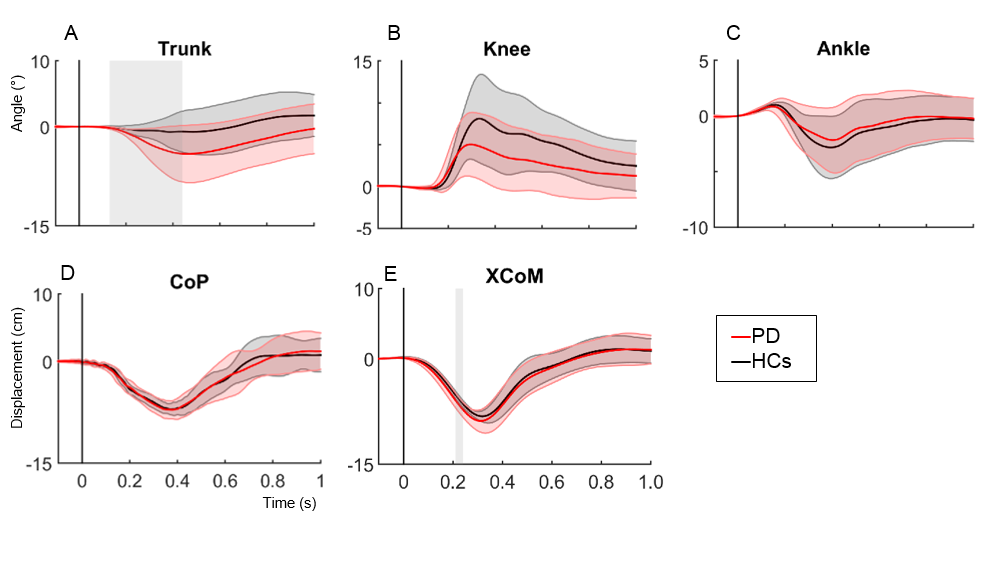 Supplementary Figure 1 - SPM analysis of XCoM and CoP responses in PD and HCs following a posterior perturbation. Figure shows the patterns of average (+SD) angular (°), XCoM and CoP displacement (cm) following a posterior perturbation in PD and HCs. Grey zones indicate the time zones where groups significantly differ from each other.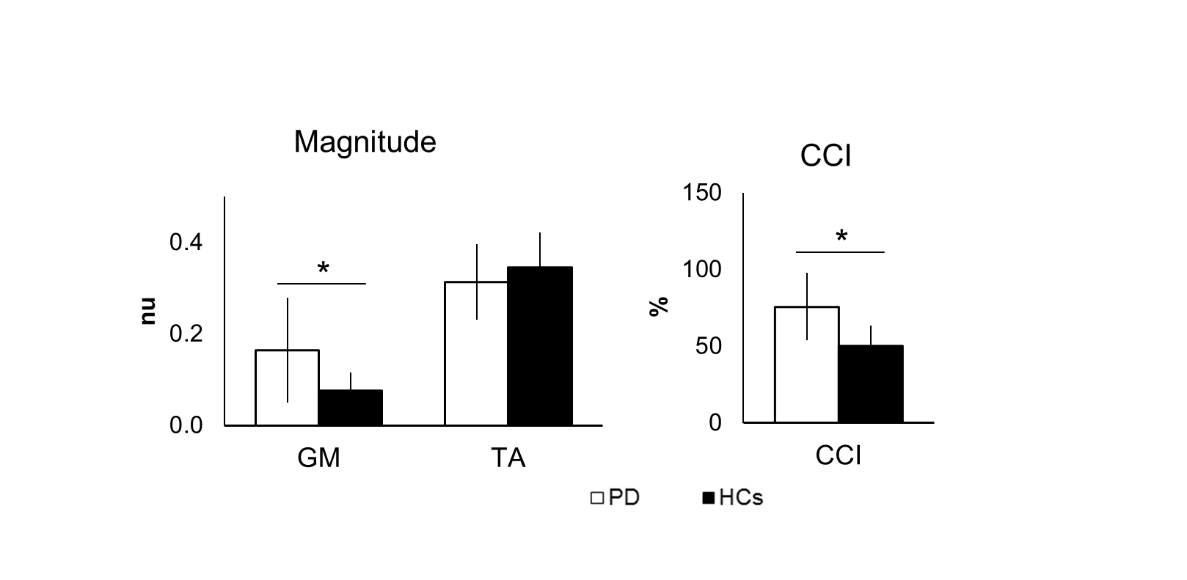 Supplementary Figure 2 – Mean EMG activity over 80-450ms after perturbation onset. Graphs display group means ± SD for magnitude (upper panel) and co-contraction of antagonists (GM) and agonists (TA), pooled for left and right leg. *p<0.05. (TA, tibialis anterior; GM, medial gastrocnemius; nu, normalized units; CCI, co-contraction index. N=17 PD; N=11 HCs).Supplementary TablesSupplementary Tabel 1 - Peak values of kinematic and kinetic data in PD and HCs. Values represent means (+std) of peak values and angular changes (°Δ ) from initial stance position following perturbation. (ROM, range of motion, XcoM, extrapolated center of mass).HCsPDp-valuePeak (°)Trunk6.88 (4.15)11.61 (10.07)0.072Knee17.24 (4.61)23.16 (7.44)0.007Ankle7.01 (4.95)8.65 (4.95)0.328ROM (°Δ)Trunk4.12 (2.11)5.94 (3.89)0.096Knee9.97 (4.80)6.81 (3.61)0.031Ankle5.14 (2.31)4.50 (2.39)0.421XCoM Peak (cm Δ)8.57 (0.10)9.19 (0.15)0.056XCoM Time to Peak (s)0.34 (0.03)0.34 (0.2)0.236CoP Peak (cm Δ)7.46 (9.13)7.49 (11.84)0.936CoP Time to Peak (s)0.38 (0.13)0.35 (0.14)0.587